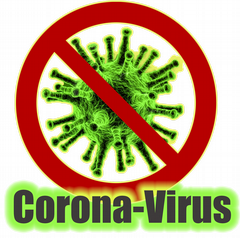 Психологическая служба МБОУ «Школа № 75»Уважаемые родители!Рекомендации для поддержки психического здоровья  Ваших детей и  благополучия во время  COVID-19  инфекции1. Поддерживайте привычный ритм жизни семьи, насколько это возможно, или создавайте новые семейные традиции (игры), особенно если дети должны оставаться дома. Обеспечьте вовлечение детей в соответствующие возрасту домашние мероприятия, включая мероприятия по их обучению. Старайтесь максимально использовать игровые формы.2. Насколько это возможно, поощряйте детей продолжать играть и общаться со своими сверстниками. При этом возможно обсуждать такие контакты, как регулярные телефонные или видео-вызовы, другие соответствующие возрасту коммуникации (например, социальные сети в зависимости от возраста ребенка) с ограничением времени.3. Помогите детям найти открытые способы выражения таких чувств, как страх и печаль. У каждого ребенка есть свой способ выражения эмоций. Иногда участие в творческой деятельности, такой как игра или рисование, может облегчить этот процесс. Дети чувствуют облегчение, если они могут выразить и передать свои чувства в безопасной и благоприятной среде.4. Во время стресса и кризиса дети обычно больше стремятся к общению с родителями. Обсудите COVID-19 с вашими детьми, используя возрастной подход. Если у ваших детей есть проблемы, то совместное решение этих проблем может облегчить их беспокойство. Дети будут наблюдать за поведением и эмоциями взрослых, чтобы получить подсказки о том, как управлять своими собственными эмоциями в трудный для них период.5. Дети могут реагировать на стресс по-разному, например быть более цепкими, тревожными, замкнутыми, злыми или возбужденными, мочиться в постель и т.д. Реагируйте на реакцию вашего ребенка с пониманием, прислушивайтесь к тому, что его волнует, оделяйте его любовью и вниманием.6. Объясните детям, что вирус не является фактором этнической или национальной принадлежности, чтобы не провоцировать неприязнь к сверстникам, взрослым людям иной национальности, а воспитывать чуткость и сострадание к беде тех, кто пострадал от вируса.7. В простой доступной форме предоставьте детям факты о том, что произошло, объясните, что происходит сейчас, и дайте им четкую информацию о том, как снизить риск заражения этой болезнью, словами, которые они могут понять в зависимости от своего возраста.8. Расскажите детям о путях передачи коронавируса:Заразиться COVID-19 можно от других людей, если они инфицированы вирусом. Заболевание может передаваться от человека к человеку через мелкие капли, выделяемые из носа или рта больного COVID-19 при кашле или чихании. Эти капли попадают на окружающие человека предметы и поверхности. Другие люди могут заразиться в результате прикосновения сначала к таким предметам или поверхностям, а затем - к глазам, носу или рту. Кроме того, заражение может произойти при вдыхании мелких капель, которые выделяются при кашле или чихании человека с COVID-19. По этой причине важно держаться от больного человека на расстоянии более 1 метра.9. Объясните, как избежать заражения: 1) не контактировать с людьми, имеющими признаки простуды и ОРВИ (выделения из носа, кашель, чихание и др.); 2) не посещать массовые мероприятия (кинотеатры, студии, секции, театры, цирки, филармонии, консерватории, пр.); 3) как можно чаще мыть руки с мылом; 4) по возможности, не трогать руками глаза, рот и нос; 5) по возможности, не прикасаться к ручкам, перилам, другим предметам и поверхностям в общественных местах; 6) избегать приветственных рукопожатий, поцелуев и объятий; 7) вести здоровый образ жизни, вовремя ложиться спать и высыпаться, сбалансировано питаться и регулярно делать зарядку.      Обратите внимание на то, что вам необходимо регулярно проветривать помещение и делать влажную уборку. Превратите эти занятия в забавную игру для всей семьи.10. Превратите скучный рассказ о путях передачи коронавируса и способах профилактики в игру ("Да", "Нет", "Не знаю"), где дети могут двигаться, радоваться успешным ответам и возможности общения с вами.11. Сведите к минимуму просмотр, чтение или прослушивание новостей, которые могут вызвать тревогу и волнение у ваших детей. Объясните им, что вы сами дадите им достоверную информацию, которую возьмете из надежных источников.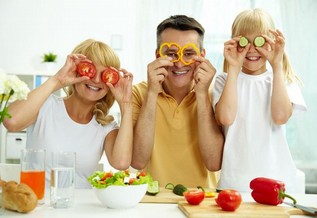 Единый общероссийский номер детского телефона доверия - 8-800-2000-122Единый общероссийский номер детского телефона доверия - 8-800-2000-122создан Фондом поддержки детей, находящихся в трудной жизненной ситуации совместно с субъектами Российской Федерации в сентябре 2010 года.Вся реклама Детского телефона доверия размещена на сайте "Детский телефон доверия" в разеле "Медиа" (социальная реклама) https://telefon-doveria.ru/events/?cat=14А для родителей еще можно рекомендовать портал "Я-родитель" https://www.ya-roditel.ru/Там есть много полезной информации - статьи, видео, инфографика и возможность получить бесплатно консультацию психолога и юриста.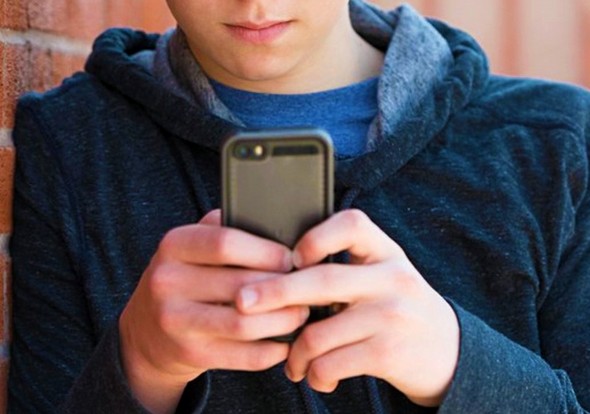 